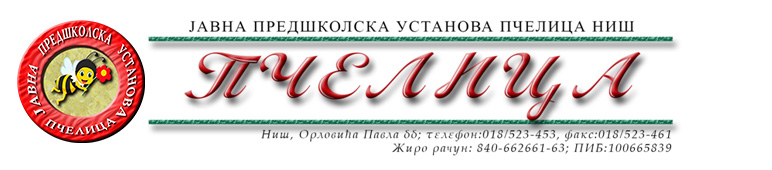 КОНКУРСНА ДОКУМЕНТАЦИЈА ЗА НАБАВКУ УСЛУГА БР.2.2.86. ПРЕГЛЕД И БАЖДАРЕЊЕ СУДОВА ПОД ПРИТИСКОМОБРАЗАЦ ПОНУДЕ ЗА НАВАКУ ДОБАРА БР. 2.2.86. ПРЕГЛЕД И БАЖДАРЕЊЕ СУДОВА ПОД ПРИТИСКОМ ТЕХНИЧКА СПЕЦИФИКАЦИЈАНАПОМЕНА: Одређивање притиска почетка отврања и притиска затварања вентила сигурности према  SRPS EN ISO 4126-1:2014, SRPS EN ISO 4126-1/A1:2017, SRPS EN ISO 4126-1/A2:2019, T.7.2.РОК ВАЖЕЊА ПОНУДЕ: _____________дана (не може бити краћи од 30 дана) од дана отварања понуда.РОК ИЗВРШЕЊА УСЛУГЕ: _________ радних  дана (не може бити дужи од 10 радних дана) од дана позива Наручиоца.УСЛОВИ И НАЧИН ПЛАЋАЊА: У року од 45 (четрдесетпет) дана од дана пријема исправног рачуна (фактуре) са тачно наведеним називима и врстом пружених услуга.У Нишу,   ____.____.2023.године      			       		ПОНУЂАЧМ.П.        	_____________________                                                                                      		(потпис овлашћеног лица)Под пуном материјалном и кривичном одговорношћу, као заступник понуђача, дајем следећуИ З Ј А В УПонуђач  _______________________________________из ____________________, у поступку  набавке услуга број 2.2.86. Преглед и баждарење судова под притиском, испуњава све услове дефинисане конкурсном документацијом за предметну  набавку и то:да је регистрован је код надлежног органа, односно уписан у одговарајући регистар;да он и његов законски заступник није осуђиван за неко од кривичних дела као члан организоване криминалне групе, да није осуђиван за кривична дела против привреде, кривична дела против животне средине, кривично дело примања или давања мита и кривично дело преваре;да није изречена мера забране обављања делатности на снази у време објаве/слања позива за доставу понуде;да је измирио доспеле порезе, доприносе и друге јавне дажбине у складу са прописима Републике Србије или стране државе када има седиште на њеној територији;да је поштовао обавезе које произлазе из важећих прописа о заштити на раду, запошљавању и условима рада, заштити животне средине и гарантује да је ималац права интелектуалне својине;да има Решење акредитованог тела Републике Србије Понуђач овом Изјавом, под пуном материјалном и кривичном одговорношћу потврђује  да је понуду у поступку набавке услуга број 2.2.86. Преглед и баждарење судова под притиском поднео потпуно независно и без договора са другим понуђачима или заинтересованим лицима.У Нишу,   ____.____.2023.године      			       		ПОНУЂАЧМ.П.        	_____________________                                                                                      		(потпис овлашћеног лица)                                                                                                                                                                       Број понуде Назив понуђачаАдреса седишта понуђачаОсоба за контактОдговорна особа/потписник уговораКонтакт телефонТекући рачун и назив банкеМатични бројПИБЕлектронска поштаРб.Oпис рoбe и делова Количина Јед.цена бeз ПДВ-аУкупнo без ПДВ-а1. Централна кухиња (експанзиона посуда 2м3): Испитивање експанзионе посуде са издавањем извешатаја1 ком2.Техничка контрола исправности и подешавање вентила сигурности DN40NP16 са издавањем извештаја (Централна кухиња)1 ком3.Техника контрола исправности и подешавање вентила сигурности DN40NP16 са опругом на котлу са издавањем извештаја (вртић ,,Бисер'')1 ком4.Техника контрола исправности и подешавање вентила сигурности DN40NP16 са опругом на посуди са издавањем извештаја (вртић ,,Сунце'')1 ком5.Одређивање притиска почетка отварања и притиска затварања вентила сигурности на казанима у централној кухињи. DN3/4’’(DN20) према стандарду SRPS EN ISO 41261:20148 ком6.Централни бојлер у вртићу ,,Црвенкапа'': Испитивање вентила сигурности на централном бојлеру са издавањем извешатаја1 комУКУПНА ЦЕНА БЕЗ ПДВ-АУКУПНА ЦЕНА БЕЗ ПДВ-АУКУПНА ЦЕНА БЕЗ ПДВ-АИЗНОС ПДВ-АИЗНОС ПДВ-АИЗНОС ПДВ-АУКУПНА ЦЕНА СА ПДВ-ОМУКУПНА ЦЕНА СА ПДВ-ОМУКУПНА ЦЕНА СА ПДВ-ОМ